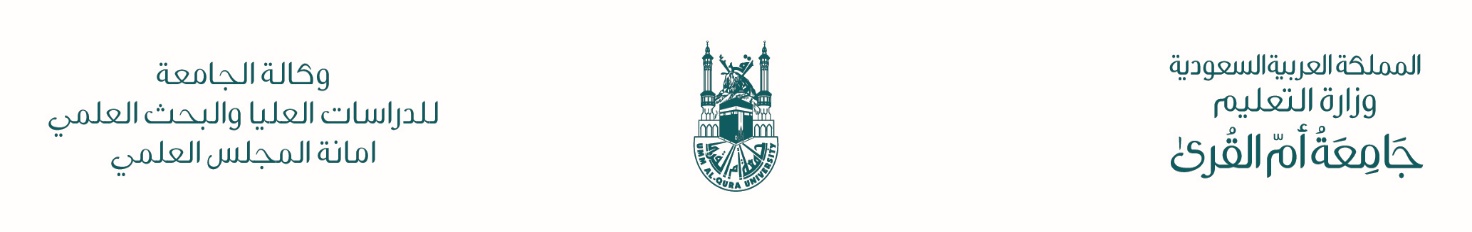 نموذج طلب تحكيم كتاب لغرض الطباعة والنشر أولاً: بيانات عن المتقدمثانياً: بيانات عن الكتاب    الإقرار:أقر بأنني امتلك جميع حقوق الملكية الفكرية للكتاب دون مشاركة من أحد، أو بمشاركة: ..........................................................................................................................، وقد حصلت منه/منهم على الموافقة النظامية المطلوبة، وأتحمل بمفردي نتيجة ما قد يظهر خلاف ذلك، وقد أذنت لجامعة ام القرى بنشر الكتاب وفق ضوابط النشر لديها. وأتعهد بمتابعة إجراءات النشر، وأقر بأنني علمت أنه يحق لجامعة أم القرى صرف النظر عن نشر الكتاب إذا تأخرت عن متابعة إعداده للنشر.□ أتعهد بأن جميع البيانات المذكورة أعلاه صحيحة.موافقات المجالس والتوصياتاعتماد رئيس القسماعتماد عميد الكليةالوثائق المطلوب إرفاقها في نظام مسار لطلب تحكيم كتاب لغرض الطباعة والنشر:نموذج طلب تحكيم كتاب لغرض الطباعة والنشر مكتمل البيانات والتوقيعات.نسخة من السيرة الذاتية للمتقدم.نسخة من محضر مجلس القسم والمصادقة عليه.نسخة من محضر مجلس الكلية والمصادقة عليه من معالي مدير الجامعة.نسخة من غلاف الكتاب.نسخة واحدة أصلية من الكتاب. (يتم تسليمها يدوياً إلى أمانة المجلس العلمي)نسخة الكترونية من الكتاب بصيغة pdf على CD أو USB. (يتم تسليمها يدوياً إلى أمانة المجلس العلمي)الاسم الأولالاسم الأولالاسم الأولالاسم الأولالاسم الأولالاسم الأولالاسم الأولالاسم الأولالاسم الأولالاسم الأولالاسم الأولالاسم الأولالاسم الأولالاسم الأولالاسم الأولالاسم الأولالاسم الأولالاسم الأولالاسم الأولالاسم الأولالاسم الأولالاسم الأولاسم الأباسم الأباسم الأباسم الأباسم الأباسم الجداسم العائلةرقم الهوية الوطنيةرقم الهوية الوطنيةرقم الهوية الوطنيةرقم الهوية الوطنيةرقم الهوية الوطنيةرقم الهوية الوطنيةرقم الهوية الوطنيةرقم الهوية الوطنيةرقم الهوية الوطنيةرقم الهوية الوطنيةرقم الهوية الوطنيةرقم الهوية الوطنيةرقم الهوية الوطنيةرقم الهوية الوطنيةرقم الهوية الوطنيةرقم الهوية الوطنيةرقم الهوية الوطنيةرقم الهوية الوطنيةرقم الهوية الوطنيةرقم الهوية الوطنيةرقم الهوية الوطنيةرقم الهوية الوطنيةتاريخ الميلادتاريخ الميلادتاريخ الميلادتاريخ الميلادتاريخ الميلادمكان الميلادالجنس/     /    14هـ/     /    14هـ/     /    14هـ/     /    14هـ/     /    14هـ□ ذكر       □ أنثىجوالجوالجوالجوالجوالجوالجوالجوالجوالجوالجوالجوالجوالجوالجوالجوالجوالجوالجوالجوالجوالجوالجوالجوالجوالجوالجوالالبريد الإلكتروني الجامعيالبريد الإلكتروني الجامعيالدرجة العلمية الحاليةالدرجة العلمية الحاليةالدرجة العلمية الحاليةالدرجة العلمية الحاليةالدرجة العلمية الحاليةالدرجة العلمية الحاليةالدرجة العلمية الحاليةالدرجة العلمية الحاليةالدرجة العلمية الحاليةالدرجة العلمية الحاليةالدرجة العلمية الحاليةالدرجة العلمية الحاليةالدرجة العلمية الحاليةالدرجة العلمية الحاليةالدرجة العلمية الحاليةالدرجة العلمية الحاليةالدرجة العلمية الحاليةالدرجة العلمية الحاليةالدرجة العلمية الحاليةالدرجة العلمية الحاليةالدرجة العلمية الحاليةالدرجة العلمية الحاليةالدرجة العلمية الحاليةالدرجة العلمية الحاليةالدرجة العلمية الحاليةالدرجة العلمية الحاليةالدرجة العلمية الحاليةقرار التعيين أو الترقيةقرار التعيين أو الترقيةرقم القرار (                )   تاريخه    /    /   14هـرقم القرار (                )   تاريخه    /    /   14هـرقم المنسوبرقم المنسوبرقم المنسوبرقم المنسوبرقم المنسوبرقم المنسوبرقم المنسوبرقم المنسوبرقم المنسوبرقم المنسوبرقم المنسوبرقم المنسوبرقم المنسوبرقم المنسوبرقم المنسوبرقم المنسوبرقم المنسوبرقم المنسوبرقم المنسوبرقم المنسوبالقسم التابع لهالقسم التابع لهالقسم التابع لهالقسم التابع لهالقسم التابع لهالقسم التابع لهالقسم التابع لهالكليةالكليةالتخصص العامالتخصص العامالتخصص العامالتخصص العامالتخصص العامالتخصص العامالتخصص العامالتخصص العامالتخصص العامالتخصص العامالتخصص العامالتخصص العامالتخصص العامالتخصص العامالتخصص العامالتخصص العامالتخصص العامالتخصص العامالتخصص العامالتخصص العامالتخصص العامالتخصص العامالتخصص العامالتخصص العامالتخصص العامالتخصص العامالتخصص العامالتخصص الدقيقالتخصص الدقيقعنوان الكتابأسماء المؤلفينلغة الكتاب(    ) عربي           (    ) مترجم، إلى ..................................................عنوان الكتاب الأصلي
(خاص بالكتب المترجمة)نوع الكتاب(    ) علمي عام        (    ) منهجي      (    ) ثقافي   مقدم الطلبمقدم الطلبمقدم الطلبالاسم:التوقيع:التاريخ:      /       /       14هنوع المجلسرقم التوصيةرقم الجلسةتاريخ الجلسةرقم خطاب المصادقةتاريخ المصادقةالقسم   /       /      14ه   /       /      14هالكلية   /       /      14ه   /       /      14هالاسمالتوقيعالتاريخ         /          /          14هالاسمالتوقيعالتاريخ         /          /          14ه